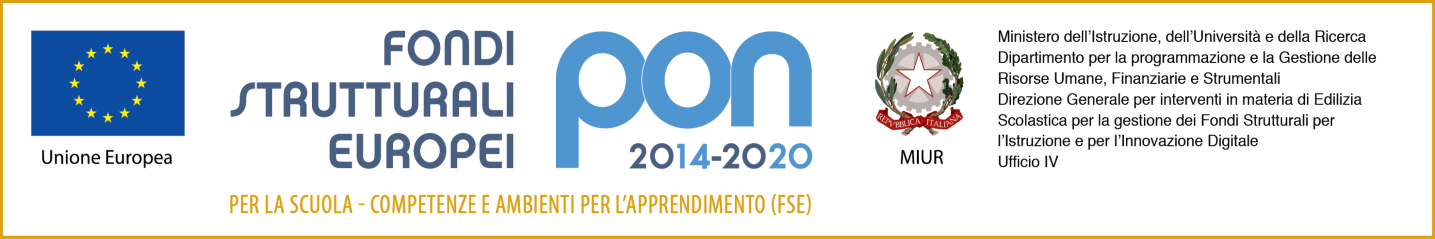 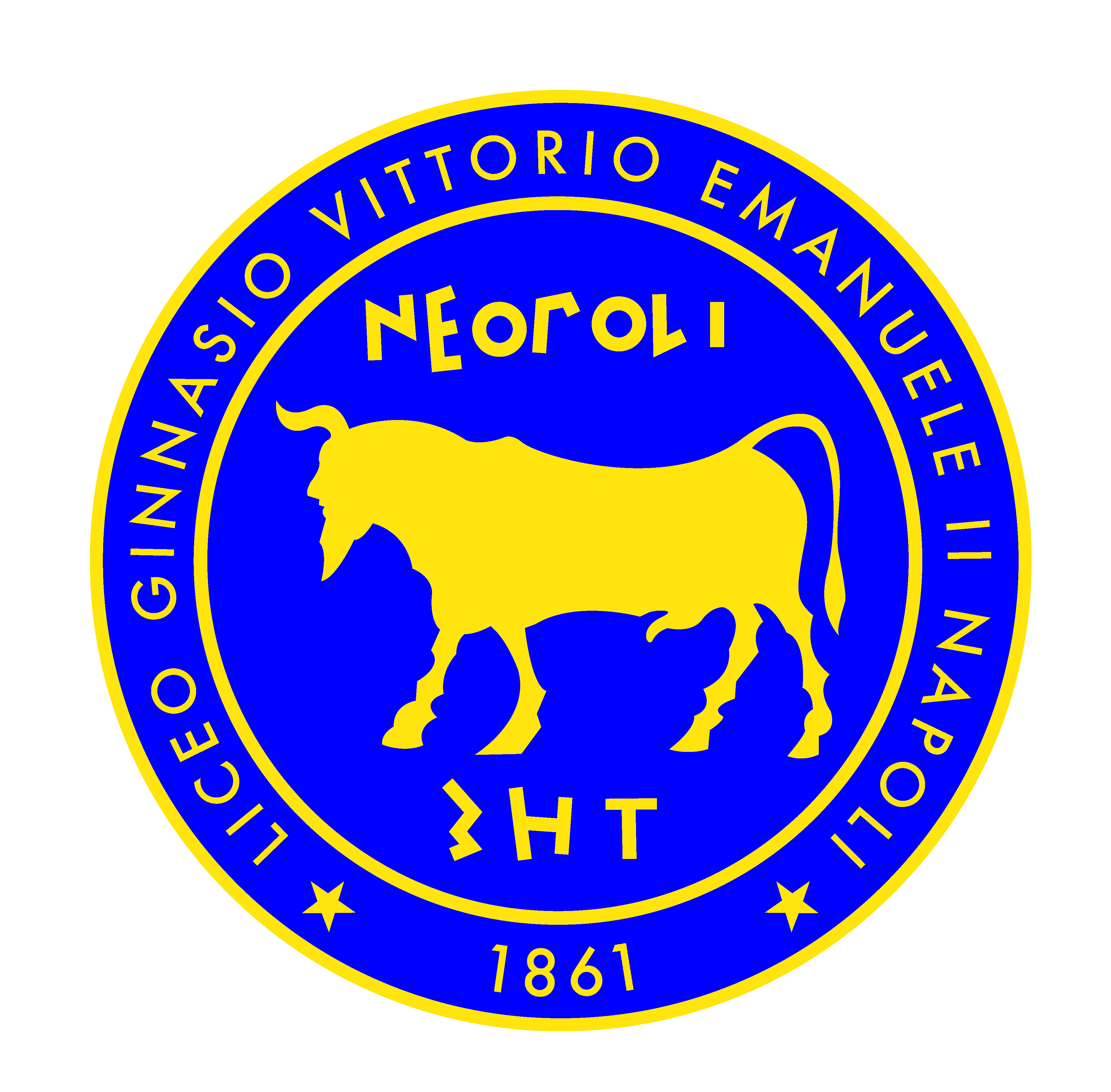 LICEO CLASSICO STATALE “VITTORIO EMANUELE II”Via S. Sebastiano, 51– 80134 NAPOLIEMAIL: napc16000x@istruzione.it - PEC:  napc16000x@pec.istruzione.it  - WEB: www.liceovittorioemanuele.itAllegato 2			CRITERI DI SELEZIONE PER LA SCELTA DELL'ESPERTO MODULO " L'ARCHITETTURA DEI NUMERI "MODULO " CHALLENGE B1 – LEARNING ENGLISH THROUGH  FILMS "DATA __________________________									FIRMA ___________________________TITOLI ED ESPERIENZE RICHIESTE       PUNTIA CURA DEL COMPILATOREA CURA DELLA COMMISSIONEDocente di A27 Matematica e Fisica3Master di durata annuale in didattica della Matematica  e/o sull'uso delle nuove tecnologie nella didattica delle materie scientifiche1 punto per ogni corso max 3  puntiAGGIORNAMENTO e FORMAZIONE in servizio sulle metodologie didattiche innovative per la Matematica nell'ultimo triennio(attestato rilasciato da enti di formazione accreditati MIUR)0,5 per ogni corso di almeno 20hMax 2 puntiEsperienze Informatiche certificate2 punti per ciascun titoloMax 6 puntiAttività di docenza in progetti PON FSE di Matematica negli istituti d'istruzione secondaria superiore di II gradop. 1max 15 puntiAttività di tutoring/docenza  in progetti formativi con una durata di almeno 30h nell’ultimo quinquennio0,5 punti per attività-Max 1 puntoTOTALEMax 30 puntiTITOLI ED ESPERIENZE RICHIESTEPUNTIA CURA DEL COMPILATOREA CURA DELLA COMMISSIONEDocente di A24 Lingua Inglese3oppureoppureoppureoppureDocente madrelingua inglese  in possesso di :I) Diploma di laurea coerente con il sistema delle conoscenze e competenze del modulo. Il candidato  deve aver conseguito :a) il corso di studi e i relativi titoli (dalla istruzione primaria alla laurea) nel Paese straniero la cui lingua è oggetto del percorso formativo; b) il corso di studi e i relativi titoli (dalla istruzione primaria al diploma) nel Paese straniero la cui lingua è oggetto del percorso formativo ed essere in possesso di laurea conseguita in un Paese diverso da quello in cui è stato conseguito il diploma. Nel caso di cui al punto b): la laurea deve essere, obbligatoriamente, accompagnata da certificazione coerente con il QCER “Quadro comune europeo di riferimento per le lingue” rilasciata da uno degli Enti Certificatori riconosciuti internazionalmente nel caso in cui non si tratti di laurea specifica in lingue e letterature straniere.II) Abilitazione all’insegnamento della lingua inglese: (Celta, Tesol,Delta , Tefl)5Corsi di perfezionamento annuali inerenti  le competenze del corso per il quale si richiede la docenza (teaching English through films ) (valido solo se rilasciato da università pubbliche e/o da enti accreditati che rilasciano un  titolo legalmente riconosciuto e riporta in calce il riferimento a leggi nazionali o regionali)1 punto per ogni corso perfezionamento max 3  puntiMaster di durata annuale sull'uso delle nuove tecnologie nella didattica della lingua inglese1 punto per ogni corso max 3  puntiAGGIORNAMENTO e FORMAZIONE in servizio coerente con la tematica del modulo(attestato rilasciato da enti di formazione accreditati MIUR)0,5 per ogni corso di almeno 20hMax 2 puntiEsperienze lavorative come docente preparatore esami CambridgePer attività p. 2 max 6 puntiEsperienze Informatiche certificate1 punto per ciascun titoloMax 2 puntiCEFR Livelli lingua inglese A2, B1, B2, C1B2 – 3pC1 – 4p C2- 5pMax 5 puntiAttività di docenza in progetti PON FSE in lingua Inglese negli istituti d'istruzione secondaria  superiore di II grado Per attività p. 1 max 4 puntiTOTALEMax 30 punti